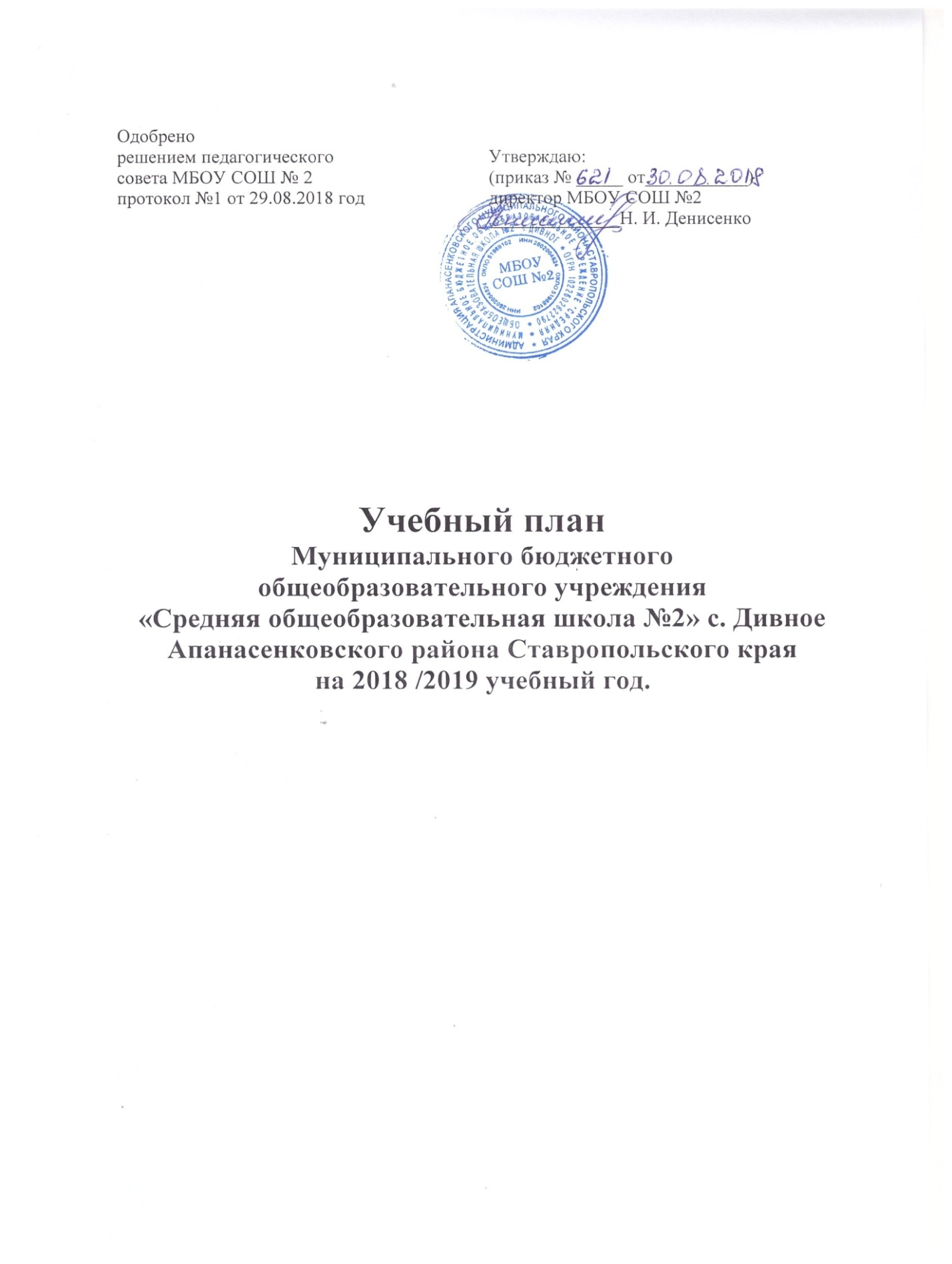 Режим работы МБОУ СОШ №2 с. Дивное Апанасенковского районаКоличество классов комплектов: всего – 19I					II					III1 класс -2				5 класс -2				10 класс -12 класс -1				6 класс -2				11 класс -13 класс -2				7 класс -2			4 класс -2				8 класс -2					9 класс -2	Всего – 7				Всего – 10				Всего - 2	Количество классов – комплектов с углубленным изучением предмета – отсутствуют.Количество групп продленного дня- 7В режиме 5- дневной недели обучаются – 1-4 классыВ режиме  6 - дневной  недели обучаются 5-11 классы.Сменность 	- занимаются в одну смену.Начало учебных занятий 8ч.30 мин.Продолжительность уроков:2-11 классы -40 мин.1 класс в I  полугодии  - 35 мин., во  II полугодии – 40 мин.Расписание звонков:РАСПИСАНИЕ ЗВОНКОВ НА УРОКИ  I  СМЕНЫНаличие  динамической паузы  - имеется В школе имеются кружки художественной направленности, спортивные секции, спецкурсы. Занятия ведутся по отдельному расписанию.Годовой  календарный график работыМБОУ СОШ №2 на 2018/2019 учебный годПояснительная записка к  учебному плану  МБОУ СОШ №2с. Дивное на 2018/ 2019 учебный год.Учебный план школы разработан на основе следующих документов: -Федерального закона от 29 декабря 2012 года №273-ФЗ «Об образовании в Российской Федерации»;- федерального базисного учебного плана, утвержденным приказом Министерства образования и науки Российской Федерации от 09 марта                2004 года № 1312 «Об утверждении федерального базисного учебного плана и примерных учебных планов для образовательных учреждений Российской Федерации, реализующих программы общего  образования» (в редакции приказов Министерства образования и науки Российской Федерации от 20 августа 2008 года № 241, от 30 августа   2010 года № 889, от 3 июня 2011 года № 1994, от 01 февраля 2012 года, № 74);-приказа министерства образования и молодежной политики Ставропольского края от 25 июля 2014года №784 –пр  «Об утверждении примерного учебного плана для общеобразовательных организаций Ставропольского края»;- федерального компонента государственного стандарта общего образования, утвержденным приказом Министерства образования Российской Федерации от 05 марта 2004 года № 1089 "Об утверждении федерального компонента государственных стандартов начального общего, основного общего и среднего (полного) общего образования" (в редакции приказов Министерства образования и науки Российской Федерации от 03 июня 2008 года, № 164, от 31 августа 2009 года, № 320, от 19 октября  2009 года, № 427,  от 10 ноября 2011 года № 2643, от 24 января 2012 года № 39, от 31 января 2012 года № 69 (для 5-11 классов);- федерального государственного образовательного стандарта начального общего образования, утверждённым приказом Министерства образования и науки Российской Федерации от 06 октября 2009 года № 373 «Об утверждении и введении в действие федерального образовательного стандарта начального общего образования» (далее - ФГОС НОО) ( в редакции приказов Министерства образования и науки Российской Федерации от 26 ноября 2010 года, № 1241, 22 сентября 2011 года №2357, от 18 декабря 2012 года №1060 (для 1-4-х  классов);- федерального государственного образовательного стандарта основного общего образования, утвержденного приказом Министерства образования и науки Российской Федерации от 17 декабря 2010 года №1897 «Об утверждении федерального государственного образовательного стандарта основного общего образования» ;- порядка организации и осуществления образовательной деятельности по основным общеобразовательным программам - образовательным программам начального общего, основного общего и среднего общего образования, утвержденным приказом Министерства образования и науки Российской Федерации от 30 августа 2013 года №1015 (в редакции приказа Министерства образования и науки Российской Федерации от 13 декабря 2013 года №1342);-  санитарно- эпидемиологических правил и нормативов СанПиН 2.4.2.2821 -10 «Санитарно-эпидемиологические требования к условиям и организации обучения  в общеобразовательных учреждениях», утвержденными Постановлением Главного государственного санитарного врача РФ 29 декабря 2010 года №189 ( в редакции Изменений №1, утвержденных Постановлением Главного государственного санитарного врача Российской Федерации от 29 июня 2011 года №85, Изменений №2, утвержденных Постановлением Главного государственного санитарного врача Российской Федерации от 25 декабря 2013 года №72).- приказ Минобрнауки России от 7 июня 2017 года № 506 «О внесении изменений в федеральный компонент государственных образовательных стандартов начального общего, основного общего и среднего (полного) общего образования, утвержденный приказом министерства образования РФ от 5 марта 2004 г. № 1089-  Федерального перечня учебников, рекомендуемых к использованию при реализации имеющих государственную аккредитацию образовательных программ начального общего, основного общего, среднего общего образования, утвержденного приказом Министерства образования и науки Российской Федерации от 31.03.2014 № 253; -  Перечня организаций, осуществляющих выпуск учебных пособий, которые допускаются к использованию при реализации имеющих государственную аккредитацию образовательных программ начального общего, основного общего, среднего общего образования, утвержденного приказом Министерства образования и науки Российской Федерации от 09.06.2016 № 699.-Устава МБОУ СОШ № 2 с. Дивное.Письма Министерства образования и науки Российской Федерации: 1. Письмо Министерства образования и науки Российской Федерации от 14.12.2015 №09-3564 «О внеурочной деятельности и реализации дополнительных общеобразовательных программ». 2. Письмо Министерства образования и науки Российской Федерации от 25.05.2015 № 08-761 «Об изучении предметных областей: «Основы религиозных культур и светской этики» и «Основы духовно-нравственной культуры народов России». 3. Письмо Министерства образования и науки Российской Федерации от 13.11.2015 № 07-3735 «О направлении методических рекомендаций» (о распространении практик по образованию детей с ОВЗ)». 4. Письмо Министерства образования и науки Российской Федерации от 11.03.2016 № ВК- 452/07 «О введении ФГОС ОВЗ». 5. Письмо Департамента государственной политики в образовании Министерства образования и науки Российской Федерации от 04.03.2010г. N 03-412 «О методических рекомендациях по вопросам организации профильного обучения». 6. Письмо Департамента государственной политики в образовании Министерства образования и науки Российской Федерации от 04.03.2010г. N 03-413 «О методических рекомендациях по реализации элективных курсов». 7. Письмо Министерства образования РФ от 31.10.2003 г. № 13 – 15 -263/123 «Об оценивании и аттестации учащихся, отнесенных по состоянию здоровья к специальной медицинской группе для занятий физической культурой».8. Письмо Министерства образования и науки  от 20 июня 2017 г. N ТС-194/08 «Об организации изучения учебного предмета  "Астрономия"».        Учебный план школы на 2018/2019 учебный год обеспечивает выполнение гигиенических требований к режиму образовательного процесса, количество часов, отведенных на освоение обучающимися учебного плана общеобразовательного учреждения, состоящего из обязательной части и части, формируемой участниками образовательного процесса, не превышает величину недельной образовательной нагрузки, предусмотренной Федеральным базисным учебным планом, утвержденным приказом Министерства образования Российской Федерации от 09.03.2004 № 1312. Максимальная аудиторная нагрузка обучающихся соответствует нормативным требованиям СанПиН 2.4.2.2821-10 «Санитарно-эпидемиологические требования условиям и организации обучения в общеобразовательных учреждениях» и составляет:         Учебный план является основным документом, регламентирующим организацию и содержание образовательного процесса. Суммарное число часов, указанных в плане, определяет объем максимальной учебной нагрузки ученика при 5- ти дневной (1-4 классы), и 6- ти дневной учебной неделе (5-11 классы).Продолжительность учебного года в 1-х классах 33 учебные недели, во 2-4-х классах – 34учебных недели и 4 дня, в 5-8,10 классах 34 недели и 4 дня,  в 9,11 классах 34 недели.Общеобразовательное учреждение работает в первую смену. Продолжительность урока (академический час) во 2-11 классах составляет 40 минут. Обучение в 1-м классе осуществляется с соблюдением следующих дополнительных требований: - учебные занятия проводятся по 5-дневной учебной неделе в первую смену; - используется "ступенчатый" режим обучения в первом полугодии (в сентябре, октябре - по 3 урока в день по 35 минут каждый, в ноябре-декабре - по 4 урока по 35 минут каждый; январь - май - по 4 урока 4 дня в неделю и 5 уроков 1 день в неделю по 40 минут каждый); -организуется в середине учебного дня динамическая пауза продолжительностью не менее 40 минут; - обучение проводится без балльного оценивания знаний обучающихся и домашних заданий; - дополнительные недельные каникулы в середине третьей четверти при традиционном режиме обучения. Начало учебного года 1 сентября 2018 года.Нормативные сроки обучения: уровень начального общего образования - 4 года, уровень основного общего образования - 5 лет, уровень среднего общего образования - 2 года. Учебный год делится на четверти (1-9 классы), полугодия (10-11 классы), являющиеся периодами, по итогам которых во 2-11 классах выставляются отметки за текущее освоение образовательных программ. Во 2- 11 классах оценивание знаний проводится по 5-ти балльной шкале. В 4 классах учебный предмет «Основы религиозных культур и светской этики» не оценивается. Региональный компонент выделен на изучение предмета «Основы безопасности жизнедеятельности» в 5-7 классах, 9 классах, на изучение предмета «Информатика и ИКТ» в  5-7 классах.С 2017/2018 учебного года введен в учебный план 10,11 классов предмет «Астрономия». 	При изучении информатики осуществляется деление на группы в 5а,5б, 8а,9б классах, английского языка 2, 3а, 3б,4б, 5а,5б, 8а,9б классах, технологии 5а,5б,8а,9б классах.Начальное общее образование.Обучение в начальных классах ведется по программе « Школа России».Учебный план I-х классов, реализующих ФГОС НОО в соответствии с ООП НОО, состоит из Обязательной части для изучения всеми учащимися (Федеральный (базовый) компонент, 21 час в неделю). Обязательная часть учебного плана отражает содержание образования, обеспечивает приобщение обучающихся к общекультурным и национально-значимым ценностям, формирует систему предметных навыков и личностных качеств, соответствующих требованиям стандарта, способствует формированию здорового образа жизни. Приказом Министерства образования и науки РФ от 26.11.2010 года №1241 «О внесении изменений в Федеральный государственный образовательный стандарт начального общего образования, утвержденный приказом Министерства образования и науки российской федерации от 6 октября 2009 года №373» были внесены изменения в ФГОС НОО, и внеурочная деятельность вынесена за рамки учебного плана. Учебный план во II-IV классах, реализующих ФГОС НОО в соответствии с ООП НОО, состоит из Обязательной части с предельно допустимой аудиторной нагрузкой при 5-дневной учебной неделе 23 часа. Обязательная часть представлена 8-ю предметными областями: «Русский язык и литературное чтение», «Иностранный язык» ,«Математика и информатика», «Обществознание и естествознание», «Искусство», «Физическая культура», «Технология», «Основы религиозных культур и светской этики».  Учебные предметы «Родной язык»  и «Литературное чтение на родном языке» интегрируются в учебные предметы «Русский язык и литературное чтение» в целях обеспечения достижения обучающимися планируемых результатов освоения русского языка как родного и литературного чтения в соответствии с ФГОС НОО.Предметная область «Русский язык и литературное чтение» предусматривает изучение  учебных предметов: «Русский язык» (5 часов в неделю, I-IV классы), «Литературное чтение» (4 часа в неделю I-III-е классы; 3 часа в неделю IV-е классы), предметная область «Иностранный язык» предусматривает изучение иностранного языка во II-IV классах (2 часа в неделю). Изучается один иностранный язык: английский.При проведении учебных занятий по английскому языку осуществляется деление классов на две группы: при наполняемости 20 и более человек. В предметную область «Математика и информатика» входит учебный предмет «Математика» (4 часа в неделю, I-IV классы). В предметную область «Обществознание и естествознание» входит  учебный предмет «Окружающий мир»  (1 час в неделю, I-IV классы). Учебный предмет «Окружающий мир» является интегрированным. В его содержание дополнительно введены развивающие модули и разделы социально- гуманитарной направленности, а также элементы  основ безопасности жизнедеятельности. В предметной области «Искусство» в I-IV классах часы отведены на преподавание учебных предметов  «Изобразительное искусство» (1 час в неделю), в I-IV классах – «Музыка» (1 час в неделю). Предметная область «Физическая культура» включает учебный предмет: «Физическая культура»  ( 3 часа в неделю, I-IV класс). Предметная область «Технология» включает в себя учебный предмет «Технология» (I- IV классы по 1 часу в неделю). Комплексный учебный курс «Основы религиозных культур и светской этики» реализуется как обязательный в 4-х классах, изучается модуль «Основы православной культуры» по 1 часу в неделю (34 часа в год). Целью учебного предмета ОРКиСЭ является формирование у обучающегося мотиваций к осознанному нравственному поведению, основанному на знании и уважении культурных и религиозных традиций народа России, а также к диалогу с представителями других культур и мировоззрений. Учебный предмет является светским. Выбор модуля, изучаемого в рамках учебного предмета ОРКСЭ, осуществляется родителями (законными представителями) обучающихся. Выбор фиксируется протоколами родительских собраний и письменными заявлениями родителей. Обучение данному курсу проводится без  оценивания знаний обучающихся.                                 Основное общее образованиеУчебный план для 5-8 классов соответствует требованиям ФГОС ООО и обеспечивает реализацию основной образовательной программы основного общего образования МБОУ СОШ № 2 с. Дивное. Предметная область «Русский язык и литература»включает обязательные учебные предметы «Русский язык» и  «Литература».  В классе предмет «Литература» увеличен на 1 час за счет регионального компонента. На изучение русского  языка  в VII классе увеличено количество часов  на 1час, для развития грамотности, индивидуальной работы со слабоуспевающими и одаренными учащимися. В V-VIII классах учебные предметы «Родной язык» и «Родная литература» предметной области «Родной язык и родная литература» интегрируются в учебные предметы «Русский язык», «Литература» предметной области «Русский язык и литература» в целях обеспе чения достижения обучающимися планируемых результатов освоения русского языка как родного и литературы в соответствии с ФГОС ООО Предметная область «Общественно – научные предметы»состоит из обязательных учебных предметов «История России. Всеобщая история», «Обществознание», «География».В VII классах 0,5 часа  выделено на спецкурс «Краеведение» с целью заложить основу знаний о родном крае, традициях, культуре, истории народов, населяющих край.Предметная область «Математика. Информатика»Включены обязательные учебные предметы «Математика» (5-6 классы), «Алгебра» и «Геометрия»  (7 -8 классы).  В V-VII классах  выделен 1 час на изучение предмета «Информатика и ИКТ»  за счет регионального компонента.Предметная область «Естественнонаучные предметы»Состоит из учебных предметов «Физика» (7-8 класс), «Биология» (5-8 классы).  В VI классе на изучение предмета  «Биология» выделено больше на 1 час за счет компонента образовательного учреждения. В  V-  VII классах изучается спецкурс  «Экология ». На изучение  выделено в V – VIII класах 0,5 часа.Предметная область «Иностранный язык»Включает учебный предмет  «Иностранный  язык», изучается английский языкПредметная область «Искусство»Включает обязательные  учебные предметы «Музыка» и «Изобразительное искусство».Предметная область «Технология»Включает обязательный учебный предмет «Технология». На изучение технологии в VIII классах  отводится на 1 час больше за счет компонента образовательного учреждения. В VIII классе для предпрофильной подготовки выделен 1 час на спецкурс «Черчение». Предметная область «Физическая культура и основы  безопасности жизнедеятельности»представлена обязательным учебным предметом «Физическая культура» (5-8 классы). Для изучения предмета «Основы безопасности жизнедеятельности» в V – VII  классах выделено по 1 часу за счет регионального компонента. Предметная область «Основы духовно-нравственной культуры народов России»  является продолжением предметной области « Основы религиозной культуры и светской этики» на уровне начального общего образования В 5-8 классах 0,5 часа выделено на спецкурс «Основы духовно-нравственной культуры народов России». Для формирования учебного плана  9-11-х классов был использован приказ МО и МП Ставропольского края от 25 июня 2014 года №784-пр «Об утверждении примерного учебного плана для образовательных организаций Ставропольского края».ФилологияНа изучение русского  языка  в IX классе увеличено количество часов  на 1 час, для развития грамотности, индивидуальной работы со слабоуспевающими и одаренными учащимися, для подготовки к ЕГЭ. В IX классе 0,5 часа выделено на элективный курс «Теория и практика сочинения –  рассуждения на основе прочитанного текста» 	Математика. Информатика и ИКТ.   В IX  классах 0,5 часа за счет  компонента образовательного учреждения выделено на элективный курс «Неравенства и их применение».   Обществознание.  Образовательная область «Обществознание» включает историю, обществознание (включая экономику и право) и географию.В IX  классах 0,5 часа за счет компонента образовательного учреждения выделено на элективный курс «Экономика и предпринимательство». Естествознание.Образовательная область «Естествознание» включает биологию, физику, химию.Химия.    В IX классе выделено 0,5 часа на элективный курс «Химия и экология». Биология.В IX классе выделен 0,5 час на элективный курс «Основы агрономии».           Искусство. В IX классе часы,  выделенные на изучение данной области, направлены на интегрированный курс «Мировая художественная культура».Технология.Включает обязательный учебный предмет «Технология». В IX классе для предпрофильной подготовки выделено 0,5 часа  на спецкурс «Твоя профессиональная карьера».Физическая культура и основы безопасности жизнедеятельности. представлена обязательным учебным предметом «Физическая культура» и «Основы безопасности жизнедеятельности».Среднее  общее образованиеУчебный план 10-11 классов включает две части: инвариантную и вариативную. Наполняемость инвариантной части определена базисным учебным планом и включает федеральный компонент; вариативная часть включает дисциплины регионального компонента и компонента учебного учреждения, часы которого используются на введение предметов, отражающих специфику ОУ. Учебным планом ОУ предусмотрено следующее распределение часов регионального компонента на уровнях: среднего общего образования – русский язык (по 1 часу в неделю), математика (по 1 часу в неделю). Учебный план МБОУ СОШ №2 имеет особенности в учебной деятельности в части реализации компонента школы в связи с дальнейшей профилизацией на третьей ступени обучения.     Реализуется профильное обучение: 10 ,11 классы - социальный профиль.Учебный план для 10-11 классов сформирован на основе примерного учебного плана для 10-11 классов ФБУП -2004.Филология    Образовательная область «Филология»  включает русский язык, литературу, иностранный язык.  На изучение предмета «Русский  язык»  в X – XI  количество часов увеличено на 1 час с целью подготовки к государственной (итоговой) аттестации.  	  В  Х-XI  кассах выделено по 1 часу на элективный курс «Искусство владеть словом».  В Х  классе 0,5 часа выделено на элективный курс по литературе «Обучение сочинениям разных жанров».  	Математика. Информатика и ИКТ.   В X - классе  за счет вариативной части  1 час выделен на элективный курс «Решение уравнений и неравенств с параметрами, в   XI классе  1 час на элективный курс «Функции и их графики» с целью подготовки к государственной (итоговой) аттестации. Обществознание.  Образовательная область «Обществознание» включает историю, обществознание (включая экономику и право), географию. На профильном уровне изучается обществознание, право.  Естествознание.Изучение естественнонаучных дисциплин в X – XI классах обеспечено отдельными предметами: химия, биология.ФизикаКоличество часов на изучение предмета «Физика» в X- XI увеличено на 1 час. На предмет «Астрономия »  в X, XI классах выделено по  0,5 часа.   Химия.	  Количество часов в X- XI классах на изучение предмета «Химия» увеличено на 1 час и 0,5 часа выделено на элективный курс «Химия окружающей среды».Биология.    Количество часов в X – XI классах на изучение предмета «Биология» увеличено на 1 час.В X- XI (профильных)  классах выделено по 0,5 часа на  элективный курс «Основы биоэтики».Приложение 1.Учебный план для I- IV классов(пятидневная учебная неделя)Учебный план для V-VIII классовУчебный план для IX классовУчебный план для профильного X класса (социальный профиль).Учебный план профильного  XI  класса (социальный профиль).Программно – методическое обеспечение учебного плана 2018/2019 учебный годУРОКИЗвонок на урокЗВОНОК С УРОКАПЕРЕМЕНА18. 309. 1010  мин.29. 2010. 0015 мин.310. 1510.5515мин.411.1011.5020 мин.512. 1012. 5010 мин.613.0013. 4010 мин.7 13.5014.3010 мин.1 четверть:01.09.2018 – 29.10.2018Осенние каникулы:30.10.2018 – 05.11.2018 (7 дней)Осенние каникулы для первоклассников:30.10.2018 - 06.11.2018 (8 дней)2 четверть:06.11.2018 – 29.12.2018Зимние каникулы:30.12.2018 – 08.01.2019 (10 дней)  Зимние каникулы для первоклассников:29.12.2018- 08.01.2019 (11 дней)3 четверть:09.01.2019 – 23.03.2019Февральские каникулы:13.02.2019 – 17.02.2019 (5 дней)Февральские  каникулы для первоклассников:09.02.2019 – 17.02.2019 (9 дней) 3 четверть:09.01.2019 – 23.03.2019Весенние каникулы:24.03.2019 – 31.03.2019 (8 дней)Весенние  каникулы для первоклассников:23.03.2019 – 31.03.2019 (9 дней)4 четверть:01.04.2019 – 30.05.2019Классы1234567891011Максимальная нагрузка5- ти дневная учебная неделя5- ти дневная учебная неделя5- ти дневная учебная неделя5- ти дневная учебная неделя32333536363737Максимальная нагрузка2123232332333536363737Предметные областиУчебные предметыКоличество часовКоличество часовКоличество часовКоличество часовПредметные областиУчебные предметыIIIIIIIVРусский язык илитературное чтениеРусский язык5555Русский язык илитературное чтениеЛитературное чтение4443Родной язык и литературное чтение на родном языкеРодной язык (русский)****Родной язык и литературное чтение на родном языкеЛитературное чтение на родном языке(русском языке)****Иностранный языкИностранный язык-222Математика и информатикаМатематика4444Обществознание и естествознание Окружающий мир2222ИскусствоМузыка1111ИскусствоИЗО1111ТехнологияТехнология 1111Физическая культураФизическая культура3333Основы духовно-нравственной культуры народов РоссииОсновы религиозных культур и светской этики---1Итого:21232323Предельно допустимая аудиторная учебная нагрузка при 5 –ти дневной учебной неделе21232323Предметные областиУчебные предметыКоличество часовКоличество часовКоличество часовКоличество часовПредметные областиУчебные предметыV VI VIIVIIIРусский язык и литератураРусский язык6654Русский язык и литератураЛитература4322Родной язык и родная литератураРодной язык (русский)****Родной язык и родная литератураРодная литература (русская литература)****Иностранные языкиИностранный язык3333Математика и информатика.Математика55Математика и информатика.Алгебра33Математика и информатика.Геометрия22Математика и информатика.Информатика и ИКТ1111Общественно – научные предметыИстория России. Всеобщая история2222Общественно – научные предметыОбществознание (включая экономику и право)111Общественно – научные предметыГеография1122Естественнонаучные предметыБиология1222Естественнонаучные предметыФизика22Естественнонаучные предметыХимия2ИскусствоМузыка1111ИскусствоИзобразительное искусство1111ТехнологияТехнология 2222Физическая культура и основы безопасности жизнедеятельностиОсновы безопасности жизнедеятельности1111Физическая культура и основы безопасности жизнедеятельностиФизическая культура3333Итого:31323334Экология0,5Основы духовно-нравственной культуры народов России0,50,50,50,5Экология растений0,5Экология животных1Экология человека0,5Краеведение0,5Предпрофильная подготовкаЧерчение1Предельно допустимая аудиторная учебная нагрузка при 6 –ти дневной учебной неделе32333536Предметные областиУчебные предметыIX классФилологияРусский язык3ФилологияЛитература3ФилологияИностранный язык3МатематикаМатематикаМатематикаАлгебра5МатематикаГеометрияИнформатикаИнформатика и ИКТ2ОбществознаниеИстория 2ОбществознаниеОбществознание (включая экономику и право)1ОбществознаниеГеография2ОбществознаниеБиология2ОбществознаниеФизика2ОбществознаниеХимия2ИскусствоМузыкаИскусствоИзобразительное искусствоИскусствоМХК1ТехнологияТехнология (труд)1Физическая культураОсновы безопасности жизнедеятельности1Физическая культураФизическая культура3Итого:33ЭкологияОсновы духовно-нравственной культуры народов РоссииЭкология растенийЭкология животныхЭкология человекаЗанимательная географияПредпрофильная подготовкаЧерчениеПредпрофильная подготовкаТвоя профессиональная карьера0,5Предпрофильная подготовкаНеравенства и их применение0,5Предпрофильная подготовкаТеория и практика сочинения –рассуждения на основе прочитанного текста0,5Предпрофильная подготовкаЭкономика и предпринимательство0,5Предпрофильная подготовкаХимия и экология0,5Предпрофильная подготовкаОсновы агрономии0,5Предельно допустимая аудиторная учебна я нагрузка при 6 –ти дневной учебной неделе36Учебные предметыЧисло недельных учебных часовЧисло недельных учебных часовI.Федеральный компонентI.Федеральный компонентI.Федеральный компонентБазовые учебные предметыБазовые учебные предметыБазовые учебные предметыРусский язык22Литература33Иностранный язык33Алгебра и начала анализа55Геометрия55Информатика и ИКТ11История22География11Физика33Биология22Химия22Астрономия0,50,5Физическая культура33Основы безопасности жизнедеятельности11Профильные учебные предметыПрофильные учебные предметыПрофильные учебные предметыОбществознание33Право22ИТОГО33,533,5II.Компонент образовательного учрежденияII.Компонент образовательного учрежденияИскусство владеть словом11Решение уравнений и неравенств с параметрами11Основы биоэтики0,50,5Химия окружающей среды0,50,5Обучение сочинениям разных жанров0,50,5Предельно допустимая аудиторная учебная нагрузка при 6-ти дневной учебной неделе3737Учебные предметыЧисло недельных учебных часовЧисло недельных учебных часов2017/2018 уч. г.2018/2019 уч. г.I.Федеральный компонентI.Федеральный компонентБазовые учебные предметыБазовые учебные предметыРусский язык22 Литература33Иностранный язык33Алгебра и начала анализа55Геометрия55Информатика и ИКТ11История22География11Физика33Биология22Химия22Астрономия0,50,5Физическая культура33Основы безопасности жизнедеятельности11Профильные учебные предметыПрофильные учебные предметыПрофильные учебные предметыОбществознание33Право22ИТОГО33,533,5II.Компонент образовательного учрежденияII.Компонент образовательного учрежденияИскусство владеть словом11Решение уравнений и неравенств с параметрами1-Функции и их графики-1Основы биоэтики0,50,5Химия окружающей среды0,50,5Обучение сочинениям разных жанров0,50,5Предельно допустимая аудиторная учебная нагрузка при 6-ти дневной учебной неделе3737Образовательная областьПредметыЧасыПрограммаПрограммаУчебникиУчебникиОбеспеченность обучающихся, %Образовательная областьПредметыЧасыВидАвторАвторНазваниеФилология Русский язык 1 класс -5часОбщеобразовательная «Школа России»Рамзаева Т.Г. Рамзаева Т.Г.«Русский язык.» (ФГОС),М. Дрофа,2014-2015г.1002 класс -5 час.Общеобразовательная «Школа России»Канакина  В.П., Горецкий В.Г.Канакина  В.П., Горецкий В.Г.«Русский язык» 2 класс (ФГОС),  Просвещение 2015 г.1003 класс -5 час.Общеобразовательная «Школа России»Канакина  В.П., Горецкий В.Г.Канакина  В.П..«Русский язык» (ФГОС), М. Просвещение 2017 г.1004 класс -5 час.Общеобразовательная «Школа России»Канакина  В.П., Горецкий В.Г.Канакина  В.П..«Русский язык» (ФГОС), М. Просвещение 2017 г.1005 класс -6 час.Примерная программадля основной школыТ.А.ЛадыженскаяТ.А.Ладыженская «Русский язык» (ФГОС), 5 класс, М, Просвещение, 2013 -2015г.1006 класс -6 час.Примерная программадля основной школыТ.А.ЛадыженскаяТ.А.Ладыженская«Русский язык», 6 класс, М, Просвещение, , 2012 -2015г.1007 класс -5 час.Примерная программадля основной школыТ.А.ЛадыженскаяТ.А.Ладыженская«Русский язык», 7 класс, М, Просвещение, 2013-2015г.1008 класс -4 час.Примерная программадля основной школыТ.А.ЛадыженскаяЛ.А.Тростенцова«Русский язык», 8 класс, М, Просвещение, 2014г.1009 класс -3 час.Примерная программадля основной школыЛ.А. Тростенцова, Т.А. Ладыжен-ская, А.Д. Л.А.ТростенцоваРусский язык», 9 класс, М, Просвещение, 2014г10010 класс -2 час.Примерная программа старшей школы (базовый уровень)Н.Г. ГольцоваН.Г. ГольцоваИ.В. Шамшин«Русский язык», 10-11 класс М, Русское слово, 2010 -2015г.10011 класс -2 час. Примерная программа старшей школы (базовый уровень)Н.Г. ГольцоваН.Г. ГольцоваИ.В. Шамшин«Русский язык», 10-11 класс М, Русское слово, 2010 -2015г.100Литература1 класс-4 часаОбщеобразовательная «Школа России»Горецкий В.Г., Климанова Л.Ф., Горецкий В.Г., Голованова М.В.Литературное чтение Ч.1,2.ФГОС,1 класс,М, Просвещение,2011-20151001 класс  -5 часаОбщеобразовательная «Школа России»Горецкий В.Г.Горецкий В.Г.Азбука, Ч.1,2.ФГОС,1 класс,М, Просвещение, 2014-20151002 класс -1 час Общеобразовательная«Школа России»Климанова Л.Ф.,Горецкий В.Г.Климанова Л.Ф.,Горецкий В.Г.Литературное чтение, 2 класс, учебник  Ч. 1, 2.Просвещение, 2015 г.1003 класс – 4 часаОбщеобразовательня «Школа России»Климанова Л.Ф.,Горецкий В.Г.Климанова Л.Ф.,Горецкий В.Г.Литературное чтение (ФГОС), 3 класс, М, Просвещение, 2017г.1003 класс -1 час Общеобразовательная«Школа -2100»Т.А.ЛадыженскаяТ.А. Ладыженская«Детская риторика в рассказах и рисунках »  Баласс,, 2013-2015г.1004 класс -3 часа Общеобразовательная «Школа -2100»Р.Н. Бунеев О.Н.Бунеев«Литературное чтение» часть 1,2, Баласс,, 2013-2015г.1004 класс -1 час Общеобразовательная«Школа -2100»Т.А.ЛадыженскаяТ.А. Ладыженская«Детская риторика  в рассказах и рисунках»  Баласс,, 2013-2015г.1005 класс – 2 час.Примерная программадля основной школыТ.Ф. КурдюмоваТ.Ф. Курдюмова«Литература» (ФГОС), 5 класс, М. Дрофа,  2013 -2015г.1006 класс – 2 час.Примерная программадля основной школыТ.Ф. КурдюмоваТ.Ф. Курдюмова«Литература» 6 класс, М. Дрофа, 2012 -2015гг.1007 класс – 2 час.Примерная программадля основной школыТ.Ф. КурдюмоваТ.Ф. Курдюмова«Литература» 7 класс, М. Дрофа, 2012 -2015г.г.1008 класс – 2 час.Примерная программадля основной школыТ.Ф. КурдюмоваТ.Ф. Курдюмова«Литература» 8 класс, М. Дрофа,2013 -2014 г.1009 класс -3 часПримерная программадля основной школыТ.Ф. КурдюмоваТ.Ф. Курдюмова«Литература» 9 класс, М. Дрофа, 2010 -2015г.10010 класс -3 час.Примерная программа старшей школы (базовый уровень)Т.Ф.КурдюмоваТ.Ф.Курдюмова«Литература »,10 класс, М, Дрофа, 2010 -2015г.10011 класс -3 час.Примерная программа старшей школы (базовый уровень)Т.Ф.КурдюмоваТ.Ф.Курдюмова«Литература »,11класс, М, Дрофа,  2010 -2015г.100Английский язык2 класс-2 часаПримерная программа для общеобразовательных школАфанасьева О.В.,Михеева И.А.Афанасьева О.В.,Михеева И.А.«Английский язык», М., Дрофа, 2015г1003 класс-2 часаПримерная программа для общеобразовательных школАфанасьева О.В.,Михеева И.А.Афанасьева О.В.,Михеева И.А.«Английский язык», М., Дрофа, 2017г1004 класс-2 часаПримерная программа для общеобразовательных школМ.З.БиболетоваМ.З.Биболетова«Английский язык»,4 класс, М., Титул, 2013-2015гг1005 класс-3 часаПримерная программадля основной школыАфанасьева О.В.,Михеева И.А.Афанасьева О.В.,Михеева И.А.«Английский язык», М.,Дрофа, 2015гг1006 класс-3 часаПримерная программадля основной школыК.И.КауфманК.И.Кауфман«Английский язык», М., Титул, 2012-2015гг1007 класс-3 часаПримерная программадля основной школыК.И.КауфманК.И.Кауфман«Английский язык», М., Титул, 2011-2015гг1008 класс-3 часаПримерная программадля основной школыК.И.КауфманК.И.Кауфман«Английский язык», М., Титул, 2013-2014гг1009 класс-3 часаПримерная программадля основной школыК.И.КауфманК.И.Кауфман«Английский язык», М., Титул, 2010-2015гг10010 класс-3 часаПримерная программа старшей школы (базовый уровень)К.И.КауфманК.И.Кауфман«Английский язык», М., Просвещение, 2010-2015гг10011 класс-3 часаПримерная программа старшей школы (базовый уровень)К.И.КауфманК.И.Кауфман«Английский язык», М., Просвещение, 2011-2015гг100МатематикаМатематика1 класс -4 часОбщеобразовательная«Школа России»Моро М.И.Моро М.И.,Волкова С.И.,	Степанова С.В.Математика. (ФГОС) М,Прсвещение,1 класс,2011-2015г.1002 класс -5 часОбщеобразовательная«Школа России»Моро М.И.,Волкова С.И.,	Степанова С.В.Моро М.И.,Волкова С.И.,	Степанова С.В.«Математика»  (ФГОС) М, , 2 класс Просвещение,  2015г.1003 класс -5 часОбщеобразовательная«Школа России»Моро М.И.,Волкова С.И.,Моро М.И.,Волкова С.И.,«Математика» (ФГОС)  М, , Прсвещение, 3 класс,2017г.1004 класс -5 часОбщеобразовательная«Школа 2100»Р.Н. БунеевТ.Е. Демидова«Математика» (ФГОС),М, , 4 класс, Баласс,  2013 -2015г.1005 класс -5 часПримерная программа для основной школыГ.М. Кузнецов, Н.Г. МиндюкН.Я. Виленкин«Математика» (ФГОС),5 класс, Мнемозин, 2012 -2015г1006 класс -5 часПримерная программа для основной школыГ.М. Кузнецов, Н.Г. МиндюкН.Я. Виленкин«Математика» 6 класс, Мнемозин, 2008 -2015100Алгебра 7 класс -3 часаПримерная программа для основной школыГ.М. Кузнецов, Н.Г. МиндюкЮ.Н.МакарычевАлгебра,7 класс, Просвещение, 2010 -2015г. 1008 класс -3 часаПримерная программа для основной школыГ.М. Кузнецов, Н.Г. МиндюкЮ.Н.МакарычевАлгебра,8 класс, Просвещение, 2013 -2014.1009 класс -3 часаПримерная программа для основной школыГ.М. Кузнецов, Н.Г. МиндюкЮ.Н.МакарычевАлгебра,9 класс ,Просвещение, 2010-2015г.10010 класс-3 часаПримерная программа старшей  школы (базовый уровень)С.М. НикольскийС.М. Никольский«Алгебра и начала математического анализа» 10 класс, Просвещение, 2016г.10011 класс -4 часаПримерная программа старшей школы С.М. НикольскийС.М. Никольский«Алгебра и начала математического анализа», 11 класс, М.,Просвещение 2017100Геометрия 7 класс – 2 часаПримерная программа для основной школыЛ.С. АтанасянЛ.С. Атанасян «Геометрия» 7-9 класс, Просвещение, 2013 -2017г.1008 класс -2 часаПримерная программа для основной школыЛ.С. АтанасянЛ.С. Атанасян «Геометрия» 7-9 класс , Просвещение, 2013 -2017г.1009 класс -2 часаПримерная программа для основной школыЛ.С. АтанасянЛ.С. Атанасян «Геометрия» 7-9 класс, Просвещение, 2013 -2017г.10010 класс – 2 часаПримерная программа старшей  школы(базовый)  Л.С. АтанасянЛ.С. Атанасян «Геометрия» 10-11 класс , Просвещение, 2013 -2017г.10011класс -2 часаПримерная программа старшей  школы(базовый уровень)  Л.С. АтанасянЛ.С. Атанасян «Геометрия» 10-11 класс , Просвещение, 2013-2017гг.100Информатика5 класс -1 час Примерная программа для основной школыЛ.Ю.. Босова Л.Ю.. Босова «Информатика», (ФГОС),5 класс, БИНОМ, 2012 -2015г.1006 класс -1 час Примерная программа для основной школыЛ.Ю.. Босова Л.Ю.. Босова «Информатика»,6класс, БИНОМ, ФГОС, 2010 -2015г.1007 класс -1 час Примерная программа для основной школыЛ.Ю.. Босова Л.Ю.. Босова «Информатика»,7 класс, ФГОС БИНОМ, 2013-2017г.1008 класс -1 час Примерная программа для основной школыЛ.Ю.. Босова Л.Ю.. Босова «Информатика и ИКТ», 8 класс,ФГОС БИНОМ, 2013-2014г.1009 класс -2 часаПримерная программа для основной школыЛ.Ю.. Босова Л.Ю.. Босова Л.Л.Босова«Информатика и ИКТ», 9 класс,ФГОСБИНОМ,  2010 -2015г.10010 класс -2 часаПримерная программа старшей школы (базовый уровень)Н.Д. Угринович Н.Д. Угринович «Информатика и ИКТ», 10 класс, БИНОМ,  2012 -2015г.10011 класс -2 часа Примерная программа старшей школы (базовый уровень)Н.Д. Угринович Н.Д. Угринович «Информатика и ИКТ», 11 класс, БИНОМ, 2010 -2015г.100Обществознание История 5 класс -2 часа Примерная программа для основной школыА.А. Вигасин А.А. Вигасин «История Древнего мира» (ФГОС),М, Просвещение, 2013-2015г.1006 класс -2 часаПримерная программа для основной школыЛ.Н. Алексашина Л.Т. КосулинаАрсентьев Н.М., Данилов А.А.  Е.В. АгибаловаГ.И.. Донской Арсентьев Н.М., Данилов А.А.  «История средних веков» , М, Просвещение, 2010-2015г.«История России» ч. 1,2 , М., Просвещение, 2016г.1007 класс -2 часа Примерная программа для основной школыА.Я. ЮдовскаяА.А. Данилов А.Я. ЮдовскаяАрсентьев Н.М., Данилов А.А.  «Всеобщая история. История Нового времени» М, Просвещение, 2012-2013г.«История России.» в 2-х ч. М, Просвещение, 2017.1008 класс -2 часа Примерная программа для основной школыА.Я. ЮдовскаяА.А. ДаниловА.Я. ЮдовскаяА.А. ДаниловЛ.Г. Косулина«Всеобщая история. История нового времени.», М, Просвещение, 2013-2014г.«История России», М, Просвещение, 2013-2014г. 1009 класс -2 часа Примерная программа для основной школыА.А. ДаниловЛ.Н. АлексашинаА.А. Данилов Л.Г. КосулинаН.В. Загладин «История России 20-21 век», М, Просвещение, 2012-2015г.«Всеобщая история. Новейшая история», М, Русское слово, 2010-2015г.10010 класс -2 часа Примерная программа  старшей школы (базовый уровень)А.Н. СахаровА.Н. СахаровН.В. Загладин «История России», М. Русское слово, 2012-2013г.«Всемирная (всеобщая) история.», М, Русское слово, 2012-2013г.10011 класс -2 часа Примерная программа  старшей школы (базовый уровень)С.И. Козленко Л.Н. АлексашинаН.В. Загладин Н.В. ЗагладинС.И.Козленко«Всемирная история.», М. Русское слово, 2010 -2015г.«История России», .М., Русское слово,2010 -2015гг.100Обществознание (включая экономику и право)6 класс - 1 час Авторская программа, рекомендованная МО и Н РФ (базового уровня)Л.Н. БоголюбовЛ.Н. Боголюбов«Обществознание», М, ФГОСПросвещение, 2013-2015г.1007 класс -1 час Авторская программа, рекомендованная МО и Н РФ (базового уровня)Л.Н. БоголюбовЛ.Н. БоголюбовОбществознание, М, ФГОСПросвещение, 2012-2015г.1008 класс -1 час Авторская программа, рекомендованная МО и Н РФ (базового уровня)Л.Н. БоголюбовЛ.Н. БоголюбовОбществознание, М, Просвещение, 2014г.1009 класс -1 час Авторская программа, рекомендованная МО и Н РФ (базового уровня)Л.Н. БоголюбовЛ.Н. БоголюбовОбществознание, М, Просвещение, 2012-2015г.10010 класс -3часаАвторская программа, рекомендованная МО и Н РФ Л.Н. БоголюбовЛ.Н. БоголюбовА.Ю.ЛабезниковОбществознание /профильный уровень/, М, Просвещение,-2011-2015г.11 класс -2часаАвторская программа, рекомендованная МО и Н РФ Л.Н. БоголюбовЛ.Н. БоголюбовОбществознание /профильный уровень/, М, Просвещение,-2011-2015г.100Право10 класс-2 часАвторская программа, рекомендованная МО и Н РФ А.Ф. Никитин, Т.И. НикитинаА.Ф. Никитин, Т.И. НикитинаПраво (базовый и углублённый уровни), 10-11кл.,  Дрофа, 2015г.100География5 класс-1 часПримерная программа для основной школыСонин Н.И.  Баринова И.И., Плешаков А.А., Сонин Н.И.  География. (ФГОС),5 класс,М., Дрофа,2014-2015г.1006 класс -2 часаПримерная программа для основной школыТ.П. Герасимова, Н.П. НеклюковаТ.П. Герасимова, Н.П. НеклюковаГеография. ФГОС Начальный курс, 6 класс, М. Дрофа, 2016 г.1007 класс -2 часаПримерная программа для основной школыИ.В. ДушинаВ.А. Коринская, И.В Душина География материков и океанов,ФГОС М, Дрофа,2017г.1008 класс -2 часа Примерная программа для основной школыИ.В. ДушинаА.И. АлексеевГеография России. Природа и население, М, Дрофа,2013- 2014г.1009 класс -2 часаПримерная программа для основной школыИ.В. ДушинаА.И. АлексеевГеография России. Хозяйство и географические  районы, М, Дрофа,2010-2015г.10010-11 класс -2 часа Примерная программа  старшей школы (базовый уровень)И.В. ДушинаВ.П. МаксаковскийЭкономическая и социальная география мира. М, Просвещение,2009-2015г.100Окружающий мир (человек, природа, общество)1 класс – 2 часаОбщеобразовательная«Школа России»Плешаков А. А.Плешаков А. А., Крючкова Е.А.«Окружающий мир», (ФГОС),  М., Просвещение,  2015г.1002 класс -2 часаОбщеобразовательная«Школа России »Плешаков А. А.Плешаков А. А., Крючкова Е.А.Окружающий мир. (ФГОС),  М., Просвещение,  2015г.1003 класс -2 часа Общеобразовательная«ШколаРоссии»Плешаков А. А.Плешаков А. А., Крючкова Е.А.«Окружающий мир»,(ФГОС) М, , Просвещение,   2017г.1004 класс -2 часаОбщеобразовательная«Школа 2100»Р.Н. БунеевА.А. ВахрушевО.В. Бурский«Окружающий мир» (ФГОС), М, , Баласс,  2013-2015г.100Биология5 класс-1 часПримерная программа для основной школыПасечник В.ВПасечник В.В.  Биология (ФГОС),5 класс, М.,Дрофа,2014-2015г1006 класс -1 час Примерная программа для основной школыВ.В. ПасечникВ.В.Пасечник«Биология,» ФГОС, 6 класс, Дрофа, 2016 г.1007 класс -2 часаПримерная программа для основной школыВ.В.ПасечникВ.В.ЛатюшинВ.А.Шапкин«Биология»,ФГОС М, Дрофа,2017г.1008 класс -2 часаПримерная программа для основной школы В.В.ПасечникД.В.КолесовР.Д.Маш «Биология.», М, Дрофа,2013-2014г.1009 класс -2часаПримерная программа для основной школы В.В.ПасечникВ.В.ПасечникА.А.Каменский « Биология», М, Дрофа,2010-2015г.10010 класс -2 часа Примерная программа  старшей школы (базовый уровень) В.В.ПасечникВ.В.ПасечникА.А.Каменский«Общая биология», М, Дрофа,2010 -2015г.10011 класс -2 часа Примерная программа  старшей школы (базовый уровень)А.Ю. ГавриловаА.А.КаменскийЕ.А.Криксунов«Биология», М, Просвещение,2010-2015г.100Физика 7 класс – 2 часаПримерная программа для основной школыВ.А. КоровинВ.А. Орлов А.В. Перышкин «Физика» 7 класс, М, Дрофа, 2011-2015г.1008 класс -2 часаПримерная программа для основной школыВ.А. КоровинВ.А. Орлов А.В. Перышкин «Физика» 8 класс, М, Дрофа, 2013-2014г.1009 класс -2 часаПримерная программа для основной школыВ.А. КоровинВ.А. Орлов А.В. Перышкин «Физика» 9 класс, М, Дрофа, 2010-2015г.10010 класс -3 часаПримерная программа  старшей школы (базовый уровень)В.А. КоровинВ.А. ОрловГ.Я. МякишевБ.Б... Буховцев «Физика» 10 класс, М, Просвещение, 2010-2015г.10011 класс -3 часаПримерная программа  старшей школы (базовый уровень)В.А. КоровинВ.А. ОрловГ.Я. МякишевБ.Б.. Буховцев «Физика» 11 класс, М, Просвещение, 2011-2015г.100Астрономия10-11классПримерная программа  старшей школы Б.А. Воронцов - Вельяминов,Е.К. СтраутБ.А. Воронцов- Вельяминов,Е.К. Страут«Астрономия».М, Дрофа, 2016-17г.Химия 8 класс -3 часа Примерная программа для основной школыН.Н. ГараГ.Е. РудзитисФ.Т. Фельдман«Химия» 8 класс, М, Дрофа, 2013-2014г.1009 класс -2 часаПримерная программа для основной школыН.Н. ГараГ.Е. РудзитисФ.Т. Фельдман«Химия» 9 класс, М, Дрофа, 2010-2015г.10010класс -2часаПримерная программа для старшей школы (базовый уровень)Н.Н. ГараГ.Е. РудзитисФ.Т. Фельдман«Химия» 10 класс, М, Дрофа, 2010-2015г.10011 класс-2 часаПримерная программа для старшей школы (базовый уровень)Н.Н. ГараГ.Е. РудзитисФ.Т. Фельдман«Химия» 11 класс, М, Дрофа, 2010-2015г.100Музыка 1 класс -1 часШкола РоссииД.Б.КабалевскийЕ.Д. КритскаяМузыка, М., Просвещение, 2010-2015г.1002 класс -1 час Школа РоссииД.Б.КабалевскийЕ.Д. КритскаяМузыка, М., Просвещение, 2015г.1003 класс -1 час Школа 2100Д.Б.КабалевскийЕ.Д. КритскаяМузыка, М., Просвещение, 2013-2015г.1004 класс -1 часШкола 2100Д.Б.КабалевскийЕ.Д. КритскаяМузыка, М., Просвещение, 2013-2015г.1005 класс -1 час Примерная программа для основной школыД.Б. Кабалевский Т.И. НауменкоВ.В. Алеев«Музыка» 5 класс , М, Дрофа, 2013-2015г.1006 класс -1 час Примерная программа для основной школыД.Б. Кабалевский Т.И. НауменкоВ.В. Алеев«Музыка» 6 класс , М, Дрофа, 2010-2015г.1007 класс -1 час Примерная программа для основной школыД.Б. Кабалевский Т.И. НауменкоВ.В. Алеев«Музыка» 7 класс , М, Дрофа, 2008-2013г.100Изобразительное искусство1 класс-1часШкола РоссииКузин B.C.. Кузин B.C.,КубышкинаЭ.И.«Изобразительное искусство», (ФГОС),1 класс,М, Дрофа,  20151002 класс-1 часШкола РоссииКузин B.C.. Кузин B.C.,КубышкинаЭ.И.«Изобразительное искусство», (ФГОС), 2 класс,М, Дрофа, 20161003 класс-1 часШкола РоссииКузин B.C.. Кузин B.C.,КубышкинаЭ.И.«Изобразительное искусство. Разноцветный мир» (ФГОС),М., Баласс, 2013-2015г1004 класс-1 часШкола 2100О.А.КуревинаО.А.Куревина«Изобразительное искусство. Разноцветный мир» (ФГОС),М., Баласс, 2013-2015г100Изобразительное искусство 5 класс -1 час Примерная программа для основной школыБ.М. НеменскийН.А. ГоряеваО.В. Островская«Изобразительное искусство» (ФГОС),М, Просвещение, 2013- 2015г.1006 класс -1 час Примерная программа для основной школыБ.М. НеменскийЛ.А. Неменская«Искусство в жизни человека», М, Просвещение,2011-2015г.1007 класс -1 час Примерная программа для основной школыБ.М. НеменскийА.С. Питерских«Дизайн и архитектура в жизни человека», М, Дрофа,, 2010 -2015г.100МХК8 класс -1 час Примерная программа для основной школыГ.И. Данилова Г.И. Данилова «Мировая художественная культура», М, Дрофа,2013-2014г..1009 класс -1 час Примерная программа для основной школыГ.И. Данилова Г.И. Данилова «Мировая художественная культура», М, Дрофа,2014г.100Технология Технология (труд ) художественный труд и искусство технологии 1класс -1 часШкола РоссииРоговцева Н.И Богданова Н.ВРоговцева Н.И Богданова Н.В«Технология», (ФГОС),1 класс, М. Просвещение, 2016 г1002 класс -1 часШкола РоссииРоговцева Н.И Богданова Н.ВРоговцева Н.И Богданова Н.В«Технология», (ФГОС),2 класс, М. Просвещение, 2016 г100Технология (труд)3 класс -1часШкола РоссииРоговцева Н.И Богданова Н.ВРоговцева Н.И Богданова Н.В«Технология», (ФГОС),2 класс, М. Просвещение, 2016 г1004 класс -1 часШкола 2100Р.Н. БунеевО.А. Куревина«Прекрасное рядом с тобой» (ФГОС), Баласс, 2013 -2015г1005 класс -2 часа Примерная программа для основной школыВ.Д.СимоненкоА.Т.Тищенко,В.Д.СимоненкоТехнология. Индустриальные технологии. (мальчики),(ФГОС),5 класс, Вента –Граф,2014 -20151005 класс -2 часа Примерная программа для основной школыН.В.Синицина,,В.Д.СимоненкоН.В.Синицина,,В.Д.Симоненко«Технология. Технология ведения дома.»,(девочки)(ФГОС),5 класс, Вента –Граф,2014 -20151006 класс -2 часаПримерная программа для основной школыВ.Д.СимоненкоВ.Д.СимоненкоТехнология. ФГОС (мальчики, девочки), Вента –Граф,  20151007 класс -2 часаПримерная программа для основной школыВ.Д.СимоненкоВ.Д.СимоненкоТехнлогия, ФГОС (девочки), Технический труд (мальчики) ,Вента –Граф,20151008 класс -2 часаПримерная программа для основной школыВ.Д.СимоненкоВ.Д.СимоненкоОбслуживающий труд» ( девочки),Технический труд (мальчики),Вентана –Граф,2013 -20141009 класс -1 часПримерная программа для основной школыВ.Д.СимоненкоВ.Д.СимоненкоТехнология, Твоя профессиональная карьера, Вентна –Граф,  2015100Физическая культура Основы безопасности жизнедеятельности 5 класс -1 час Примерная программа для основной школыА.Т. Смирнов,Б.О. Хренников.   А.Т. Смирнов,  Б.О. Хренников.   «Основы безопасности жизнедеятельности», (ФГОС),5 класс , М, Просвещение, 2014-2015г.1006 класс -1 час Примерная программа для основной школыА.Т. СмирноваБ.О. Хренников.   .   А.Т. Смирнов,  Б.О. Хренников«Обеспечение безопасности жизнедеятельности»,ФГОС  6 класс , М, Просвещение, 2014-2015г.1007 класс -1 час Примерная программа для основной школыА.Т. Смирнов,Б.О. Хренников.   А.Т. Смирнов,  Б.О. Хренников«Обеспечение безопасности жизнедеятельности», ФГОС7 класс , М, Просвещение, 2013-2015г.1008 класс – 1 час Примерная программа для основной школыА.Т. Смирнов,Б.О. Хренников.   А.Т. Смирнов,  Б.О. Хренников«Обеспечение безопасности жизнедеятельности», 8класс , М, Просвещение, 2014-2015г.1009 класс -1 час Примерная программа для основной школыА.Т. Смирнов,Б.О. Хренников.   А.Т. Смирнов,  Б.О. Хренников«Обеспечение  безопасности жизнедеятельности», 9 класс, М, Просвещение, 2014-2015г.10010 класс -1 час Примерная программа для старшей школы (базовый уровень) А.Т. Смирнов,Б.О. Хренников.   А.Т. Смирнов,  Б.О. Хренников«Обеспечение  безопасности жизнедеятельности», М, Просвещение, 2014-2015г10011 класс -1 час Примерная программа для старшей школы (базовый уровень)А.Т. Смирнов,Б.О. Хренников.   А.Т. Смирнов,  Б.О. Хренников«Обеспечение  безопасности жизнедеятельности», М, Просвещение, 2014-2015г100Физическая культура 1 класс -3 часаОбщеобразовательнаяВ.И.ЛяхВ.И. Лях«Физическая культура»1 -4 кл., М, Просвещение, 2011-2015г. 1002 класс -3 часаОбщеобразовательнаяВ.И.ЛяхВ.И. Лях«Физическая культура»1 -4 кл., М, Просвещение, 2011-2015г. 1003 класс -3 часаОбщеобразовательнаяВ.И.ЛяхВ.И. Лях«Физическая культура» 1 -4 кл., М, Просвещение, 2013-2015г. 1004 класс -3 часаОбщеобразовательнаяВ.И.ЛяхВ.И. Лях«Физическая культура» 1 -4 кл., М, Просвещение, 2013-2015г. 1005 класс -3 часаПримерная программа для основной школыВ.И.ЛяхМ.Я.Виленский«Физическая культура» 5 -7 кл. М, Просвещение, 2013-2015г. 976 класс -3 часаПримерная программа для основной школыВ.И.ЛяхМ.Я.Виленский«Физическая культура» 5 -7кл., М, Просвещение, 2010-2015г. 967 класс -3 часаПримерная программа для основной школыВ.И.ЛяхМ.Я.Виленский«Физическая культура» 5 -7 кл. М, Просвещение, 2010-2015г. 1008 класс -3 часаПримерная программа для основной школыВ.И.ЛяхВ.И. ЛяхА.А.Зданович«Физическая культура»8 -9кл., М, Просвещение, 2013-2014г. 989 класс -3 часаПримерная программа для основной школыВ.И.ЛяхВ.И. Лях«Физическая культура»8 -9кл., М, Просвещение, 2010-2015г. 10010класс -3 часаПримерная программа для старшей школы (базовый уровень)В.И.ЛяхВ.И. Лях«Физическая культура», М, Просвещение, 2010-2015г. 9611 класс -3 часа Примерная программа для старшей школы (базовый уровень)В.И.ЛяхВ.И. Лях«Физическая культура», М, Просвещение, 2010-2015г. 96